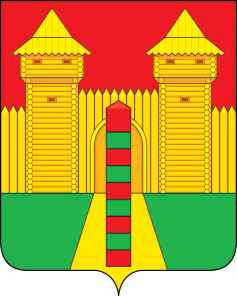 АДМИНИСТРАЦИЯ  МУНИЦИПАЛЬНОГО  ОБРАЗОВАНИЯ «ШУМЯЧСКИЙ   РАЙОН» СМОЛЕНСКОЙ  ОБЛАСТИПОСТАНОВЛЕНИЕот 01.03.2022г. № 79          п. ШумячиВ соответствии с Земельным кодексом Российской Федерации, постановлением Правительства Российской Федерации от 03.12.2014 № 1300 «Об утверждении           перечня видов объектов, размещение которых может осуществляться на землях или земельных участках, находящихся в государственной или муниципальной                          собственности, без предоставления земельных участков и установления сервитутов», решением Шумячского районного Совета депутатов от 26.10.2012 № 84 «Об                   утверждении Положения о регулировании земельных отношений на территории                муниципального образования «Шумячский район» Смоленской области», на                      основании заявления ПАО «Ростелеком»  от 04.02.2022 б/н в лице представителя ПАО «Ростелеком» А.А. Куневича действующего по доверенности от  10.01.2022               № 0312/29/67/21   Администрация муниципального образования «Шумячский район»                    Смоленской областиП О С Т А Н О В Л Я ЕТ:                 1. Предоставить публичному акционерному обществу «Ростелеком» (ИНН 7707049388, ОГРН 1027700198767) право использовать без предоставления и                 установления сервитута на:- земельный участок площадью 25 кв.м. в границах кадастрового квартала 67:24:0410101, отнесенный к категории земли населенных пунктов, находящийся на земле, государственная собственность на который не разграничена, расположенный по адресу (иное описание местоположения): Смоленская область, Шумячский район, д. Починичи, с целью  использования земельного участка: для строительства                      сооружения связи, для размещения которого не требуется разрешение на                          строительство (антенно-мачтовое сооружение связи ПАО «Ростелеком» по проекту «Устранение цифрового неравенства».2. Срок использования земельного участка, указанного в пункте 1 настоящего постановления – до 31.12.2022г.3. Координаты характерных точек границ земельного участка, предполагаемого к использованию, отображены на схеме границ, являющейся неотъемлемой частью данного постановления (приложение).4.    ПАО «Ростелеком»:4.1. Выполнять требования о приведении земельного участка в состояние,               пригодное для использования, в соответствии с видом разрешенного использования и о проведении необходимых работ по рекультивации в случае, если использование земельного участка приведет к порче или уничтожению плодородного слоя почвы в границах земельного участка, указанного в пункте 1 настоящего постановления.4.2. Обеспечить установление охранных зон в соответствии с требованиями             федерального законодательства.5. Приемку в эксплуатацию размещаемого объекта необходимо осуществлять с участием представителя уполномоченного органа.6. Администрация муниципального образования «Шумячский район»                      Смоленской области оставляет за собой право предоставить земельный участок,             указанный в пункте 1 настоящего постановления, физическому лицу без прекращения предоставленного настоящим постановлением права использования земельного участка.7. Направить настоящее постановление в федеральный орган исполнительной власти, уполномоченный Правительством Российской Федерации на осуществление государственного кадастрового учета, государственной регистрации прав, ведения Единого государственного реестра недвижимости и предоставления сведений,                  содержащихся в Едином государственном реестре недвижимости.Глава муниципального образования «Шумячский район» Смоленской области                                                    А.Н. ВасильевОб использовании земельного участка без его предоставления и                            установления сервитута